So you’ve been sent to Time Out?Take a few minutes to think about… 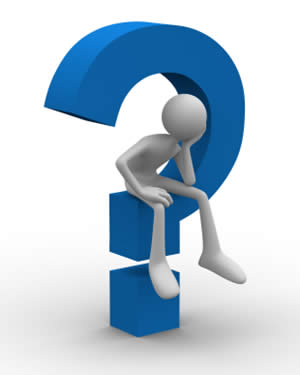 What behavior got you sent here?Why was your behavior inappropriate?How can you change your behavior to be successful?Are you prepared to quietly return to your seat?